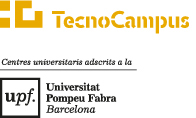 SOLICITUD DE RECONOCIMIENTO Y TRANSFERENCIA DE CRÉDITOSIndica los estudios:Rellenar con letra bien claraLa solicitud de reconocimiento  de créditos implica la transferencia de los créditos cursados y superados en los estudios. Por este motivo  declaro que los estudios que se transferirán en mi expediente en los centros universitarios del  TecnoCampus no han conducido a la obtención de un título oficial y no simultaneo con ningún otro estudio universitario oficial.                                                                                                                                                                                                                       Firma del estudiante Solicito la transferencia de los créditos superados del estudio previo a mi expediente del ESCSET/ESCST/ESUPT.
       Si sólo solicitas la transferencia de los créditos cursados en estudios previos hace falta que aportes únicamente el       Certificado académico de los estudios de origen.2. RECON Solicito el reconocimiento de los créditos del estudio previo a mi expediente del  ESCSET/ESCST/ESUPT.En el momento de presentar esta solicitud tienes que presentar la siguiente documentación: Certificado académico de los estudios de origen donde consten las asignaturas, número de créditos, calificación obtenida y nota media del expediente. Para los estudios de grado ha de constar la materia de reconocimiento a la cual pertenecen las asignaturas cursadas.  Plan de estudios con el sello del centro universitario.  Los planes docentes o programas de las asignaturas que quieres reconocer con el sello del centro universitario. Acreditar que has ingresado la cantidad correspondiente al precio por el estudio del Reconocimiento del expediente académico: Tasas 54,54 € (o el 50%: 27,27 €, en caso de tener carnet de familia numerosa vigente, presentar copia) al número de cuenta del TCM: Banc de Sabadell: ES34.0081.5375.95.0001097315 o bien pago con tarjeta en el momento  de entregar la solicitud. (Tasa aprobada DOGC nº 7157 de 7 de julio de 2016, este precio puede ser modificado según Decreto de tasas).Firma del estudianteMataró,   AdE y GI                                                                                                                                                                                                                                                                                                                                                                                                                                                                                                                                                                                             AdE y GI (ingés) Audiovisuales CAFE Enfermería Fisioterapia Ing. Electrónica        Ing. Informática                                                                                                                                                                                                                                                                                                                                                                                                                                                                                                                           Ing. Mecánica Logística Marketing Videojuegos Doble AdE+Marketing Doble Fisio+CAFEDoble Informática+Videojuegos  Doble Turismo+AdENombre y apellidos:      Nombre y apellidos:      DNI:      Teléfono:      Correo electrónico :      Correo electrónico :      Estudio de origen :      Estudio de origen :      